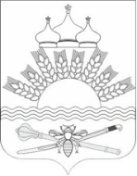 РОССИЙСКАЯ ФЕДЕРАЦИЯРОСТОВСКАЯ ОБЛАСТЬТАРАСОВСКИЙ РАЙОНМУНИЦИПАЛЬНОЕ ОБРАЗОВАНИЕ «ДЯЧКИНСКОЕ СЕЛЬСКОЕ ПОСЕЛЕНИЕ»АДМИНИСТРАЦИЯ ДЯЧКИНСКОГО СЕЛЬСКОГО ПОСЕЛЕНИЯПОСТАНОВЛЕНИЕОб утверждении муниципальной программы«Реализация молодежной политики в Дячкинском  сельском поселении Тарасовского района»  на 2024-2026 годы В соответствии с Федеральными законами от 30 декабря 2020 года № 489-ФЗ «О молодежной политике в Российской Федерации», от 06 октября 2003года №131-ФЗ «Об общих принципах организации самоуправления  в Российской Федерации»,  постановлением администрации Дячкинского сельского поселения Тарасовского района от 03.12.2018 № 59 «Об утверждении Порядка разработки, реализации и оценки эффективности муниципальных программ Дячкинского сельского поселения», администрация Дячкинского сельского поселенияПОСТАНОВЛЯЕТ:1. Утвердить муниципальную программу  «Реализация молодежной политики    в Дячкинском  сельском поселении Тарасовского района»  на 2024-2026 годы  (приложение).        2. Контроль за выполнением настоящего постановления оставляю за собой. 3. Постановление вступает в силу со дня его официального опубликования и распространяется на правоотношения, возникшие с 1 января 2024 годаГлава АдминистрацииДячкинского сельского поселения                                                Ю.С. ФилипповаМУНИЦИПАЛЬНАЯ ПРОГРАММА«Реализация молодежной политики в Дячкинском  сельском поселении Тарасовского района»  на 2024-2026 годы                                                             ПАСПОРТМуниципальной программы «Реализация молодежной политики в Дячкинском  сельском поселении Тарасовского района»  1.  Содержание проблемы и обоснование необходимости   ее решения     программными методамиСовременная молодежь Дячкинского  сельского  поселения Тарасовского района является полноправным субъектом молодежной политики, основным партнером власти в выработке и реализации молодежной политики, ориентированной на максимальное вовлечение молодежи в социальную практику, создание условий и возможностей для самостоятельного решения молодежным сообществом собственных проблем и полноценное участие   в жизни общества.При формировании молодежной политики в  Дячкинском сельском  поселении Тарасовского района необходимо учитывать потенциал молодежи и его использование в интересах стабильного развития поселения.             В программе «Реализация молодежной политики в Дячкинском  сельском поселении Тарасовского района» на 2024г.-2026г. (далее – Программа) определены основные направления молодежной политики в части развития потенциала молодежи и молодой семьи.          Государственная молодежная политика реализуется в Российской Федерации в отношении молодых граждан в возрасте от 14 до 30 лет.          Несмотря на позитивные изменения в работе с молодежью, продолжает оставаться ряд проблем, отрицательно влияющих на развитие инновационного потенциала молодежи: недостаток социальной ответственности среди отдельных слоев молодежи, отсутствие систематизации работы с талантливой молодежью, недостаточность инфраструктурного обеспечения молодежной политики, отсутствие достоверной статистической информации, позволяющей объективно оценивать проблемы в молодежной среде и находить возможные варианты их решения.Настоящая Программа рассматривает в качестве проблемы недостаточную интеграцию молодежи в жизнь общества. Она проявляется  во всех сферах жизнедеятельности молодежи на фоне ухудшения здоровья молодого поколения, недостаточной социальной   активности, криминализации молодежной среды. Вместе с тем, молодежь обладает широким позитивным потенциалом – мобильностью, инициативностью, восприимчивостью к инновационным изменениям, новым технологиям, способностью противодействовать современным проблемам.Потребность в принятии Программы обусловлена необходимостью принятии действенных мер для  повышения уровня самосознания молодых граждан, проживающих в  Дячкинском сельском  поселении Тарасовского района,  улучшения здоровья молодого поколения, профилактики наркотической  и алкогольной зависимости в молодежной среде, снижения уровня безнадзорности правонарушений среди несовершеннолетних, в целях раскрытия духовно-нравственного, интеллектуального и творческого потенциала молодежи.        Таким образом, принятие Программы создаст условия для  воспитания, развития и реализации молодых граждан, позволит эффективно реализовывать   молодежную политику в  Дячкинском сельском  поселении Тарасовского района, позволит решить многие социальные  проблемы молодых граждан, проживающих в  Дячкинском сельском  поселении Тарасовского района, повлечет совершенствование общественных отношений, улучшит позитивное влияние физкультурно-оздоровительной и спортивной деятельности молодежи в отношении здоровья, физического развития, общей работоспособности. Не менее значимым является использование положительных эффектов физкультурно-спортивной деятельности в отношении динамики  и направленности развития различных сфер личности.Анализ проблем в сфере молодежной политики предполагает консолидацию деятельности органов муниципальной власти и местного самоуправления, образовательных учреждений, молодежных и других общественных объединений для решения широкого комплекса проблем молодежи на основе программных методов и единой государственной молодежной политики. Цели, задачи, сроки и этапы реализации муниципальной  программыОсновной целью Программы является:Создание благоприятных социальных, организационно-правовых условий  для воспитания и развития молодых граждан;создание условий, ориентирующих граждан на здоровый образ жизни.          Для достижения основной цели Программы необходимо решение следующих задач:подготовка молодежи к участию в общественно-политической  жизни страны, села;создание условий для гражданского становления;создание условий для реализации творческого потенциала молодежи;решение вопросов по обеспечению занятости молодежи; творческое и интеллектуальное развитие молодежи;взаимодействие с молодежными общественными объединениями;формирование системы мероприятий по духовно-нравственному  и гражданско-патриотическому воспитанию молодежи;развитие системы военно-патриотического воспитания молодежи;увеличение охвата и молодежи досуговыми мероприятиями, организованными отделом по работе с молодежью, культуре, физической культуре и спорту.обеспечение межнационального (межэтнического) и межконфессионального согласия в молодежной среде, профилактика и предупреждение проявлений экстремизма в деятельности молодежных объединений. Этапы реализации муниципальной программы не предусмотрены.3. Перечень  отдельных мероприятий муниципальной программы с указанием  источников и объемов финансирования, сроков их реализации и муниципальных заказчиков                                                                                                                               Приложение 13.1  Перечень основных мероприятий муниципальной программы согласно приложению №1.3.2  Перечень и краткое описание  подпрограмм  не  предусмотрено.4.Обоснование ресурсного обеспечения муниципальной программы          Финансирование мероприятий  муниципальной  программы  предусматривается  осуществлять  за счет  средств   бюджета Дячкинского сельского поселения Тарасовского района  без привлечения  краевых средств.          Общий объем финансирования составляет  30,0 тыс. рублей, в том числе по годам:           2024 год – 10,0 тыс.  рублей;           2025 год  - 10,0 тыс. рублей;           2026 год –  10,0 тыс. рублей.Объем финансирования за счет муниципального бюджета подлежит уточнению при формировании проекта бюджета на соответствующий финансовый год.                             5. Оценка эффективности реализации Программы           Эффективность реализации программных мероприятий будет выражаться в повышении уровня гражданско-патриотического сознания и поведения молодежи, росте общественной активности молодежи, развитии молодежных инициатив, усилении позитивных тенденций в молодежной среде.Реализация программных мероприятий позволит:          - сформировать пакет нормативных правовых документов по реализации молодежной политики на региональном и муниципальном уровне;         - повысить уровень гражданско-патриотического сознания и поведения молодежи; через систему ученического, студенческого самоуправления увеличить количество социально активной молодежи;         - усилить позитивные тенденции в молодежной среде, рост общественной активности молодежи;        - повысить уровень социальной адаптации, социализации, занятости и экономической активности молодежи;       - выявить и поддержать талантливую,  одаренную молодежь, увеличить количество участников различных видов молодежного творчества;- сформировать здоровый образ жизни в молодежной среде, увеличить количество участников мероприятий данного направления;     - укрепить семейные ценности в молодых семьях;     - создать систему мер по реализации региональной молодежной политики на  муниципальном  уровне;     - повысить уровень охвата молодых людей организованными мероприятиями молодежной политики разного уровня. 6. Сведения о целевых   показателях (индикаторах) муниципальной программы с расшифровкой  плановых значений по годам ее реализации
8. Механизм реализации муниципальной программы и контроль за ее выполнениемТекущее управление муниципальной программой осуществляет  координатор, который:обеспечивает разработку муниципальной программы, ее согласование с участниками муниципальной программы;формирует структуру муниципальной программы и перечень участников муниципальной программы;организует реализацию муниципальной программы, координацию деятельности участников муниципальной программы;принимает решение о необходимости внесения в установленном порядке изменений в муниципальную программу;несет ответственность за достижение целевых показателей муниципальной программы;осуществляет подготовку предложений по объемам и источникам финансирования реализации муниципальной программы на основании предложений участников муниципальной программы;готовит ежегодный доклад о ходе реализации муниципальной программы и оценке эффективности ее реализации (далее - доклад о ходе реализации муниципальной программы);осуществляет иные полномочия, установленные муниципальной программой.9.  Оценка рисков реализации муниципальной программы На результат реализации муниципальной программы могут повлиять риски, как внутренние, которые относятся к сфере компетенции ответственного исполнителя подпрограммы, так и внешние, наступление которых не зависит от действий исполнителя программы. К внутренним рискам реализации программы относятся:- низкая исполнительная дисциплина исполнителей программы; - несвоевременная разработка, согласование и принятие документов, обеспечивающих выполнение основных мероприятий программы; -недостаточная оперативность корректировки хода реализации программы при наступлении внешних рисков реализации программы.Мерами по управлению внутренними рисками реализации программы являются: детальное планирование хода реализации программы; - оперативный мониторинг хода реализации программы; - своевременная корректировка основных мероприятий и сроков их исполнения с сохранением ожидаемых результатов их реализации.К внешним рискам реализации программы относятся:- макроэкономические риски, связанные с возможностями снижения темпов роста экономики и уровня инвестиционной активности, а также с возникновением бюджетного дефицита. Эти риски могут отразиться на уровне реализации наиболее затратных мероприятий;- операционные риски связаны с несовершенством системы управления, недостаточной технической и нормативной правовой поддержкой для реализации мероприятий программы. Эти риски могут привести к нарушению сроков выполнения мероприятий и достижения запланированных результатов; - техногенные и экологические риски, связанные с возникновением крупной техногенной или экологической катастрофы. Эти риски могут привести к отвлечению средств от финансирования мероприятий программы в пользу других направлений развития муниципального образования и переориентации на ликвидацию последствий катастрофы;- риски финансовой необеспеченности связаны с недостаточностью бюджетных средств на реализацию мероприятий программы. Эти риски могут привести к не достижению запланированных показателей, нарушению сроков выполнения мероприятий, отрицательной динамике показателей.Мерами по управлению внешними рисками реализации программы являются: определение приоритетов для первоочередного финансирования основных мероприятий программы; -корректировка основных мероприятий программы и сроков их реализации;    обеспечение эффективного целевого использования финансовых средств, в соответствии с определенными приоритетами.Приложение № 1к муниципальной программе «Реализация молодежной политики в Дячкинском сельском поселении Тарасовского района»  Перечень
основных мероприятий муниципальной программы«Реализация молодежной политики в Дячкинском  сельском поселении Тарасовского района»  28.12.2023 г.   № 129сл. ДячкиноПриложение к постановлению администрации Дячкинского сельского поселения Тарасовского районаот 28.12.2023 № 129 Наименование муниципальной программы «Реализация молодежной политики в Дячкинском  сельском поселении Тарасовского района»  Основание для разработки муниципальной программы - Федеральный  закон от 06 октября 2003года  №131-ФЗ «Об общих принципах организации самоуправления  в Российской Федерации», - Федеральный закон от 30 декабря 2020 года № 489-ФЗ «О молодежной политике в Российской Федерации»,  -постановление администрации Дячкинского сельского поселения Тарасовского района от 03.12.2018 № 59 «Об утверждении Порядка разработки, реализации и оценки эффективности муниципальных программ Дячкинского сельского поселения»  Координатор муниципальной программы Администрация  Дячкинского  сельского поселения Тарасовского района  Подпрограммы муниципальной программы Не предусмотрены  Координаторы подпрограммы муниципальной программыНе предусмотрены  Ведомственные целевые программы Не предусмотрены  Субъект бюджетного планированияАдминистрация Дячкинского сельского поселения Тарасовского  районаИные исполнители отдельных мероприятий муниципальной программы МУК ДСП ТР «ДСДК» Цели муниципальной программызащита прав и законных интересов молодежи;обеспечение равных условий для духовного, культурного, интеллектуального, психического, профессионального, социального и физического развития и самореализации молодежи;создание условий для участия молодежи в политической, социально-экономической, научной, спортивной и культурной жизни общества; повышение уровня межнационального (межэтнического) и межконфессионального согласия в молодежной среде;формирование системы нравственных и смысловых ориентиров, позволяющих противостоять идеологии экстремизма, национализма, проявлениям ксенофобии, коррупции, дискриминации по признакам социальной, религиозной, расовой, национальной принадлежности и другим негативным социальным явлениям;формирование культуры семейных отношений, поддержка молодых семей, способствующие улучшению демографической ситуации в Российской ФедерацииЗадачи муниципальной программыРазвитие эффективной молодежной политики.Развитие потенциала молодежи в интересах Дячкинского сельского  поселения Тарасовского района.Совершенствование системы патриотического воспитания граждан.Профилактики асоциального поведения в молодежной среде.Перечень целевых показателей муниципальной программыСоздание условий для реализации творческих способностей молодежи;Поддержка молодых семей и пропаганда семейных ценностей;Сохранение исторической памяти, гражданско-патриотическое   и духовно-нравственное воспитание молодежи; Профилактика  социально-негативных явлений среди молодежи,  предупреждение  девиантного   поведения;обеспечение межнационального (межэтнического) и межконфессионального согласия в молодежной среде, профилактика и предупреждение проявлений экстремизма в деятельности молодежных объединений; Изготовление полиграфической продукции (листовки, плакаты).Этапы и сроки реализации муниципальной программы2024- 2026 годы. Этапы не предусмотрены.Объемы бюджетных ассигнований муниципальной программыОбъем финансирования из средств местного  бюджета составляет: 30,0 тыс. рублей   в том числе  на: 2024 год –  10,0  тыс. рублей;2025 год –  10,0  тыс. рублей;2026 год –  10,0  тыс. рублейКонтроль за выполнением муниципальной программыАдминистрация  Дячкинского  сельского поселения Тарасовского района; Наименование Источник финансирования2024год2025год2026годВсего:1. Проведение соревнований по футболуМестный бюджет2,02,02,06,02. Проведение  1 тура фестиваля «Гвоздики Отечества»Местный бюджет3,03,03,09,03. Проведение  1 тура фестиваля «Стань звездой»Местный бюджет2,02,02,06,04. Чествование молодых специалистов на День молодежиМестный бюджет3,03,03,09,0ИТОГО:10,010,010,030,0№ п/пНаименование целевого показателяЕдиница измеренияЕдиница измеренияЕдиница измеренияЗначение показателейЗначение показателейЗначение показателейЗначение показателей№ п/пНаименование целевого показателяЕдиница измеренияЕдиница измеренияЕдиница измеренияВсего:2024 год2025 год2026 год1Муниципальная программа «Реализация молодежной политики в Дячкинском сельском поселении Тарасовского  района»  Муниципальная программа «Реализация молодежной политики в Дячкинском сельском поселении Тарасовского  района»  Муниципальная программа «Реализация молодежной политики в Дячкинском сельском поселении Тарасовского  района»  Муниципальная программа «Реализация молодежной политики в Дячкинском сельском поселении Тарасовского  района»  Муниципальная программа «Реализация молодежной политики в Дячкинском сельском поселении Тарасовского  района»  Муниципальная программа «Реализация молодежной политики в Дячкинском сельском поселении Тарасовского  района»  Муниципальная программа «Реализация молодежной политики в Дячкинском сельском поселении Тарасовского  района»  1.1Количество молодежи, участвующей в мероприятиях (всего)человекчеловекчеловек1505050502Мероприятие № 1 Создание условий для гражданского становления, духовно-нравственного и патриотического воспитания молодежиМероприятие № 1 Создание условий для гражданского становления, духовно-нравственного и патриотического воспитания молодежиМероприятие № 1 Создание условий для гражданского становления, духовно-нравственного и патриотического воспитания молодежиМероприятие № 1 Создание условий для гражданского становления, духовно-нравственного и патриотического воспитания молодежиМероприятие № 1 Создание условий для гражданского становления, духовно-нравственного и патриотического воспитания молодежиМероприятие № 1 Создание условий для гражданского становления, духовно-нравственного и патриотического воспитания молодежиМероприятие № 1 Создание условий для гражданского становления, духовно-нравственного и патриотического воспитания молодежи    2.1Количество молодежи, участвующей в мероприятияхКоличество молодежи, участвующей в мероприятияхчеловекчеловек1505050503Мероприятие № 2 Профилактика зависимостей, экстремизма, безнадзорности и правонарушений в молодежной средеМероприятие № 2 Профилактика зависимостей, экстремизма, безнадзорности и правонарушений в молодежной средеМероприятие № 2 Профилактика зависимостей, экстремизма, безнадзорности и правонарушений в молодежной средеМероприятие № 2 Профилактика зависимостей, экстремизма, безнадзорности и правонарушений в молодежной средеМероприятие № 2 Профилактика зависимостей, экстремизма, безнадзорности и правонарушений в молодежной средеМероприятие № 2 Профилактика зависимостей, экстремизма, безнадзорности и правонарушений в молодежной средеМероприятие № 2 Профилактика зависимостей, экстремизма, безнадзорности и правонарушений в молодежной среде3.1Кол-во молодежи, участвующей в мероприятиях Кол-во молодежи, участвующей в мероприятиях Кол-во молодежи, участвующей в мероприятиях человек1505050504Мероприятие  №3  Молодежный отдых и оздоровлениеМероприятие  №3  Молодежный отдых и оздоровлениеМероприятие  №3  Молодежный отдых и оздоровлениеМероприятие  №3  Молодежный отдых и оздоровлениеМероприятие  №3  Молодежный отдых и оздоровлениеМероприятие  №3  Молодежный отдых и оздоровлениеМероприятие  №3  Молодежный отдых и оздоровление4.1Количество молодежи, участвующей в мероприятияхчеловекчеловекчеловек150505050Внутренний фактор, который может повлиять на реализацию программыМеханизм минимизации негативного влияния внешних факторов12Низкая исполнительная дисциплина исполнителей программы; несвоевременная разработка, согласование и принятие документов, обеспечивающих выполнение основных мероприятий программы; недостаточная оперативность корректировки хода реализации программы при наступлении внешних рисков реализации программыдетальное планирование хода реализации программы; оперативный мониторинг хода реализации программы; своевременная корректировка основных мероприятий и сроков их исполнения с сохранением ожидаемых результатов их реализации.Внешний фактор, который может повлиять на реализацию программыМеханизм минимизации негативного влияния внешних факторов12Финансовые риски, связанные с выполнением финансовых обязательств, принятых в подпрограммеограничение финансовых рисков осуществляется путем ежегодного уточнения финансовых средств, предусмотренных на реализацию мероприятий подпрограммы, в зависимости от достигнутых результатовПравовые риски, возникающие в связи с отсутствием или изменением нормативных правовых актов, необходимых для реализации подпрограммыоперативное реагирование департамента по спорту на изменение федерального и краевого законодательства.№ п/пНаименование мероприятияИсточник финансированияОбъемфинансирования, всего (руб.)Объемфинансирования, всего (руб.)Объемфинансирования, всего (руб.)в том числе (руб.)в том числе (руб.)в том числе (руб.)в том числе (руб.)в том числе (руб.)Непосредственный результат реализации мероприятияМуниципальный заказчик, главный распорядитель (распорядитель) бюджетных средств, исполнительМуниципальный заказчик, главный распорядитель (распорядитель) бюджетных средств, исполнитель№ п/пНаименование мероприятияИсточник финансированияОбъемфинансирования, всего (руб.)Объемфинансирования, всего (руб.)Объемфинансирования, всего (руб.)2024 год2025 год2025 год2026 год2026 годНепосредственный результат реализации мероприятияМуниципальный заказчик, главный распорядитель (распорядитель) бюджетных средств, исполнительМуниципальный заказчик, главный распорядитель (распорядитель) бюджетных средств, исполнитель123444566778991. Создание условий для гражданского становления, духовно-нравственного и патриотического воспитания молодежи1. Создание условий для гражданского становления, духовно-нравственного и патриотического воспитания молодежи1. Создание условий для гражданского становления, духовно-нравственного и патриотического воспитания молодежи1. Создание условий для гражданского становления, духовно-нравственного и патриотического воспитания молодежи1. Создание условий для гражданского становления, духовно-нравственного и патриотического воспитания молодежи1. Создание условий для гражданского становления, духовно-нравственного и патриотического воспитания молодежи1. Создание условий для гражданского становления, духовно-нравственного и патриотического воспитания молодежи1. Создание условий для гражданского становления, духовно-нравственного и патриотического воспитания молодежи1. Создание условий для гражданского становления, духовно-нравственного и патриотического воспитания молодежи1. Создание условий для гражданского становления, духовно-нравственного и патриотического воспитания молодежи1. Создание условий для гражданского становления, духовно-нравственного и патриотического воспитания молодежи1. Создание условий для гражданского становления, духовно-нравственного и патриотического воспитания молодежи1.1.Организация,   проведение конкурсов, смотров, слетов, фестивалей, молодежных акций, соревнований, уроков мужества и участие в   районных  мероприятиях, направленных  на    гражданское   становление, духовно-нравственное     и  патриотическое воспитание   молодежиМестный бюджетМестный бюджет0,00,00,00,00,00,00,0Количество молодежи, участвующей в мероприятиях, чел:2024 год – 20 человек;2025 год – 20 человек;2026 год – 20 человекАдминистрация  Дячкинского сельского поселения Тарасовского района, МУК ДСП ТР «ДСДК»Администрация  Дячкинского сельского поселения Тарасовского района, МУК ДСП ТР «ДСДК»1.2. Организация и проведение  мероприятий,   посвященных   Дню молодежи РоссииМестный бюджетМестный бюджет9,03,03,03,03,03,03,0Количество молодежи, участвующей в мероприятиях, чел:2024 год – 20 человек;2025 год – 20 человек;2026 год – 20 человекАдминистрация  Дячкинского  сельского поселения Тарасовского района, МУК ДСП ТР «ДСДК»Администрация  Дячкинского  сельского поселения Тарасовского района, МУК ДСП ТР «ДСДК»1.3. Проведение  1 тура фестиваля «Гвоздики Отечества»Местный бюджетМестный бюджет9,03,03,03,03,03,03,0Количество молодежи, участвующей в мероприятиях, чел:2024 год – 20 человек;2025 год – 20 человек;2026 год – 20 человекАдминистрация  Дячкинского  сельского поселения Тарасовского района, МУК ДСП ТР «ДСДК»Администрация  Дячкинского  сельского поселения Тарасовского района, МУК ДСП ТР «ДСДК»1.4. Проведение  1 тура фестиваля «Стань звездой»Местный бюджетМестный бюджет6,02,02,02,02,02,02,0Количество молодежи, участвующей в мероприятиях, чел:2024 год – 20 человек;2025 год – 20 человек;2026 год – 20 человекАдминистрация  Дячкинского  сельского поселения Тарасовского района, МУК ДСП ТР «ДСДК»Администрация  Дячкинского  сельского поселения Тарасовского района, МУК ДСП ТР «ДСДК»Итого:Итого:24,08,08,08,08,08,08,02. Профилактика зависимостей, экстремизма, безнадзорности и правонарушений в молодежной среде2. Профилактика зависимостей, экстремизма, безнадзорности и правонарушений в молодежной среде2. Профилактика зависимостей, экстремизма, безнадзорности и правонарушений в молодежной среде2. Профилактика зависимостей, экстремизма, безнадзорности и правонарушений в молодежной среде2. Профилактика зависимостей, экстремизма, безнадзорности и правонарушений в молодежной среде2. Профилактика зависимостей, экстремизма, безнадзорности и правонарушений в молодежной среде2. Профилактика зависимостей, экстремизма, безнадзорности и правонарушений в молодежной среде2. Профилактика зависимостей, экстремизма, безнадзорности и правонарушений в молодежной среде2. Профилактика зависимостей, экстремизма, безнадзорности и правонарушений в молодежной среде2. Профилактика зависимостей, экстремизма, безнадзорности и правонарушений в молодежной среде2. Профилактика зависимостей, экстремизма, безнадзорности и правонарушений в молодежной среде2. Профилактика зависимостей, экстремизма, безнадзорности и правонарушений в молодежной среде2. Профилактика зависимостей, экстремизма, безнадзорности и правонарушений в молодежной среде2. Профилактика зависимостей, экстремизма, безнадзорности и правонарушений в молодежной среде2.1Организация и проведение муниципальных и участие в районных   мероприятиях, направленных на профилактику зависимостейМестный бюджетМестный бюджет0,00,00,00,00,00,00,0Количество молодежи, участвующей в мероприятиях, чел:2024 год – 10 человек;2025 год – 10 человек;2026 год – 10 человекАдминистрация  Дячкинского сельского поселения Тарасовского района, МУК ДСП ТР «ДСДК»Администрация  Дячкинского сельского поселения Тарасовского района, МУК ДСП ТР «ДСДК»2.2.Организация   и   проведение   мероприятий   по   профилактике безнадзорности и правонарушений несовершеннолетнихМестный бюджетМестный бюджет0,00,00,00,00,00,00,0Количество молодежи, участвующей в мероприятиях, чел:2024 год – 10 человек;2025 год – 10 человек;2026 год – 10 человекАдминистрация  Дячкинского  сельского поселения Тарасовского района, МУК ДСП ТР «ДСДК»Администрация  Дячкинского  сельского поселения Тарасовского района, МУК ДСП ТР «ДСДК»2.3Организация и проведение мероприятий, направленных на профилактику экстремизма, предотвращения конфликтных ситуаций в молодежной среде; предупреждение вовлечения подростков и молодежи в деструктивные религиозные организацииМестный бюджетМестный бюджет0,00,00,00,00,00,00,0Количество молодежи, участвующей в мероприятиях, чел:2024 год – 20 человек;2025 год – 20 человек;2026 год – 20 человекАдминистрация  Дячкинского  сельского поселения Тарасовского района, МУК ДСП ТР «ДСДК»Администрация  Дячкинского  сельского поселения Тарасовского района, МУК ДСП ТР «ДСДК»Итого:Итого:00000003 Молодежный отдых и оздоровление3 Молодежный отдых и оздоровление3 Молодежный отдых и оздоровление3 Молодежный отдых и оздоровление3 Молодежный отдых и оздоровление3 Молодежный отдых и оздоровление3 Молодежный отдых и оздоровление3 Молодежный отдых и оздоровление3 Молодежный отдых и оздоровление3 Молодежный отдых и оздоровление3 Молодежный отдых и оздоровление3 Молодежный отдых и оздоровление3 Молодежный отдых и оздоровление3 Молодежный отдых и оздоровление3.1.Проведение соревнований по футболуМестный бюджетМестный бюджет6,02,02,02,02,02,02,0Количество молодежи, участвующей в мероприятиях, чел:2024 год – 20 человек;2025 год – 20 человек;2026 год – 20 человекКоличество молодежи, участвующей в мероприятиях, чел:2024 год – 20 человек;2025 год – 20 человек;2026 год – 20 человекАдминистрация  Дячкинского  сельского поселения Тарасовского района, МУК ДСП ТР «ДСДК»Итого:Итого:6,02,02,02,02,02,02,0Итого по программеИтого по программеМестный бюджетМестный бюджет30,010,010,010,010,010,010,0